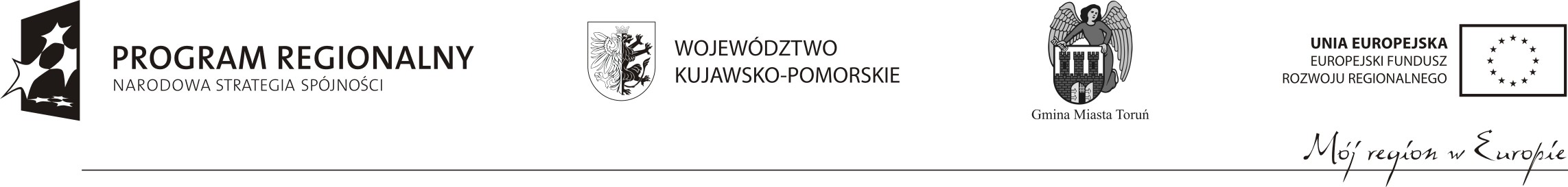 załącznik nr 8WYKAZ CZĘŚCI ZAMÓWIENIA PRZEWIDZIANYCH DO POWIERZENIA PODWYKONAWCOMOświadczam niniejszym że zamierzam powierzyć podwykonawcom realizację następujących części zamówienia: …………………………………………………………………………………………………………...…………………………………………………………………………………………………………...…………………………………………………………………………………………………………...................miejscowość i data						podpis Wykonawcy